Муниципальное бюджетное дошкольное образовательное учреждение«Детский сад 35 «Теремок» с.ПогореловкаКорочанского района Белгородской области»Мастер-класс«Создание интерактивных игр для детей дошкольного возраста с помощью программы PowerPoint»Подготовила:Старший воспитательГорбунова Е.В.Цель: знакомство педагогов с технологией создания  интерактивных  игр дл дошкольников с помощью программы PowerPoint.Задачи:- формирование навыков использования возможностей программы PowerPoint;- обучение приемам создания интерактивных игр;- развитие творческой активности;- повышение профессиональной компетентности педагогов.Оборудование: ноутбук, проектор, экран.	Ход мастер-классаВ современном мире развитие коммуникационных и информационных технологий идёт быстрыми темпами. Образование и воспитание современных детей и родителей тесно переплетается с компьютерными технологиями. Дошкольное образование должно отвечать современным запросам общества. Поэтому в образовательном процессе детей дошкольного возраста все чаще используются информационно-коммуникационные технологии, одной из составляющих которой являются мультимедиа-технологии.К педагогам дошкольных образовательных организаций предъявляются определенные требования, касающиеся их компетентности в использовании ИКТ: они должны уметь пользоваться компьютером, интернетом, находить нужную информацию, создавать видеоролики, презентации и игры для дошкольников.Программа PowerPoint позволяет расширить возможности педагогов по созданию интерактивных игр.Интерактивная игра – это разновидность компьютерных игр, в которых взаимодействие с игроком осуществляется  с помощью текстовой информации. Интерактивные дидактические игры делятся на три вида:Обучающие – в процессе игры дети знакомятся с новым материалом, приобретают новые знания;Контролирующие – в процессе игры дети закрепляют, систематизируют и проверяют полученные ранее навыки и знания;Обобщающие – в процессе игры дети устанавливают межпредметные связи, приобретают умения действовать в различных ситуациях.Для примера рассмотрим опыт создания интерактивной игры по ПДД «Четвертый лишний».Создание игры происходит в несколько этапов:Первый этап – определение темы игры и цели.Второй этап – подготовка необходимых материалов (фон, задания, картинки).Третий этап – создание презентации и наполнение ее содержанием.Четвертый этап – подбор эффектов и добавление их в презентацию.Рассмотрим каждый этап более подробно.Определяем тему «Четвертый лишний». Цель: закреплять знания о видах транспорта, сигналах светофора; активизировать умение находить «лишнее».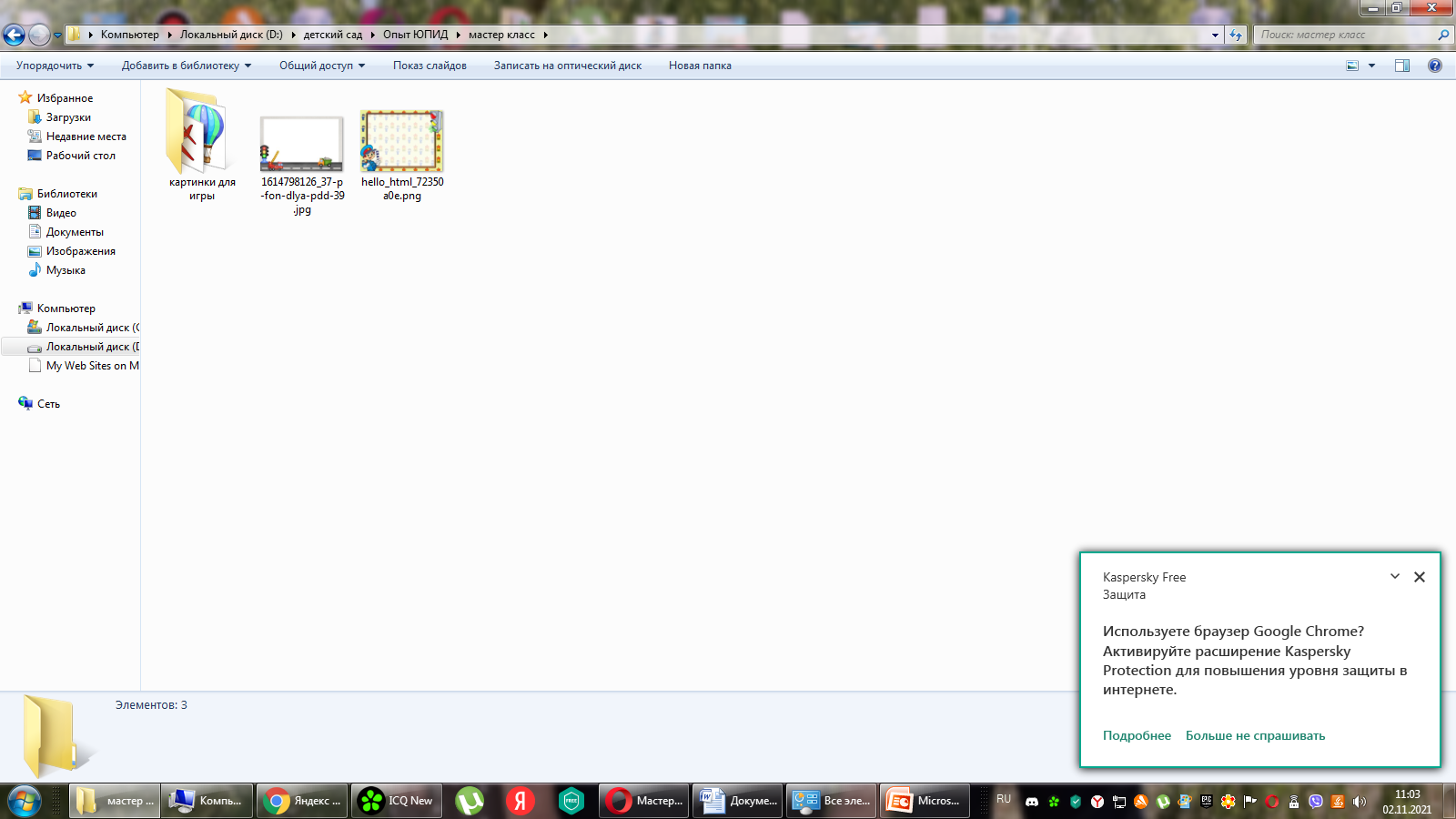 Подготавливаем необходимые материалы. Скачиваем нужные картинки (при необходимости удаляем фон картинки), фон для презентации. Формируем отдельную папку для интерактивной игры.Открываем программу PowerPoint. Создаем новый слайд (пустой). Добавляем фон (правой кнопкой мыши Формат фона). Пишем название игры (Вставка – фигура (выбираем любую фигуру – правой кнопкой мыши изменить текст – пишем название игры и таким же способом можно указать автора)).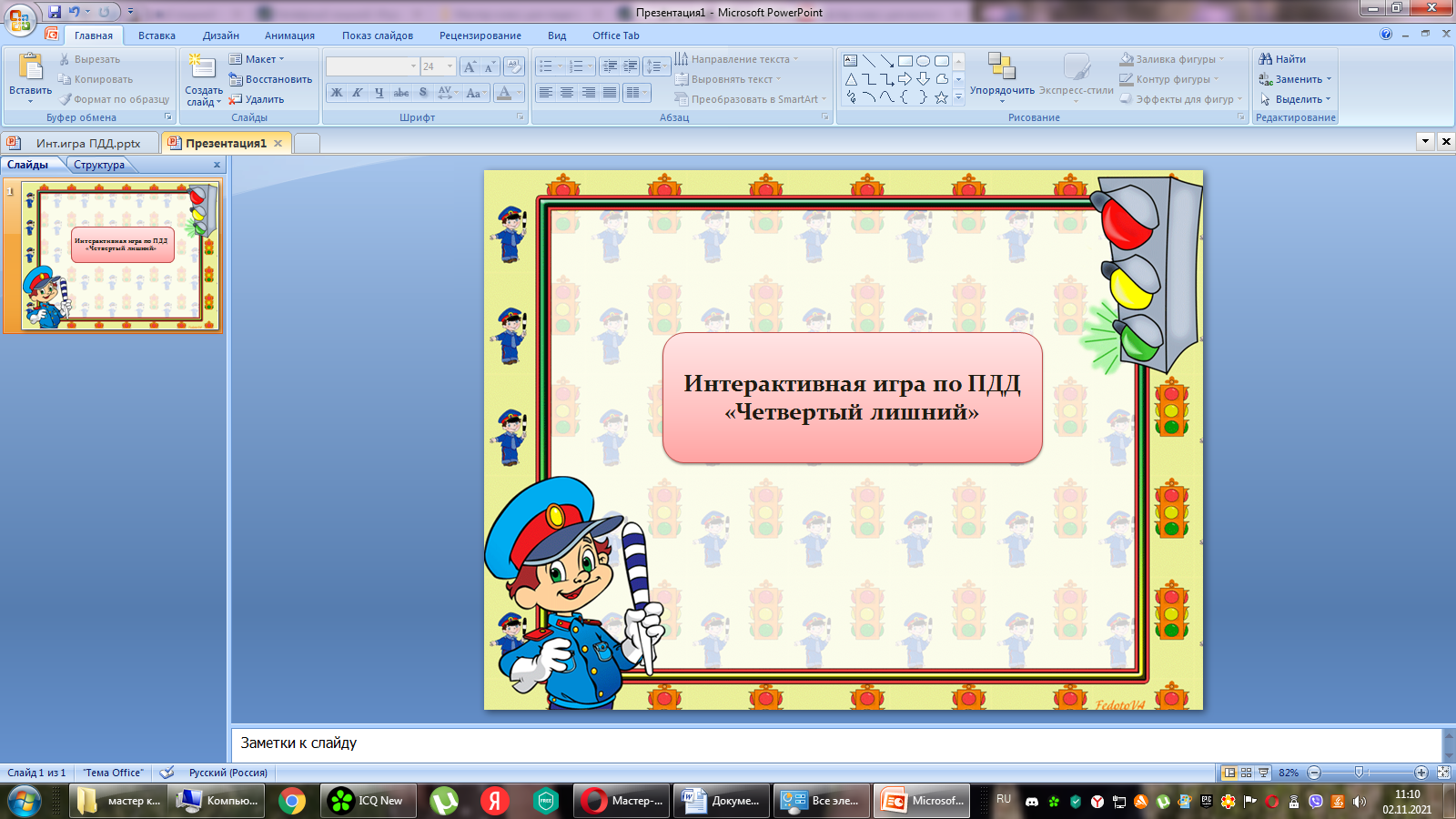 Далее создаем кнопку для переключения между слайдами. Сначала создаем еще один пустой слайд. Далее на первой титульном слайде вставка – фигура (выбираем любую фигуру – правой кнопкой мыши изменить текст – пишем название копки, например – играть). Затем правой кнопкой мыши выбираем гиперссылка – место в документе – выбираем второй слайд – ок.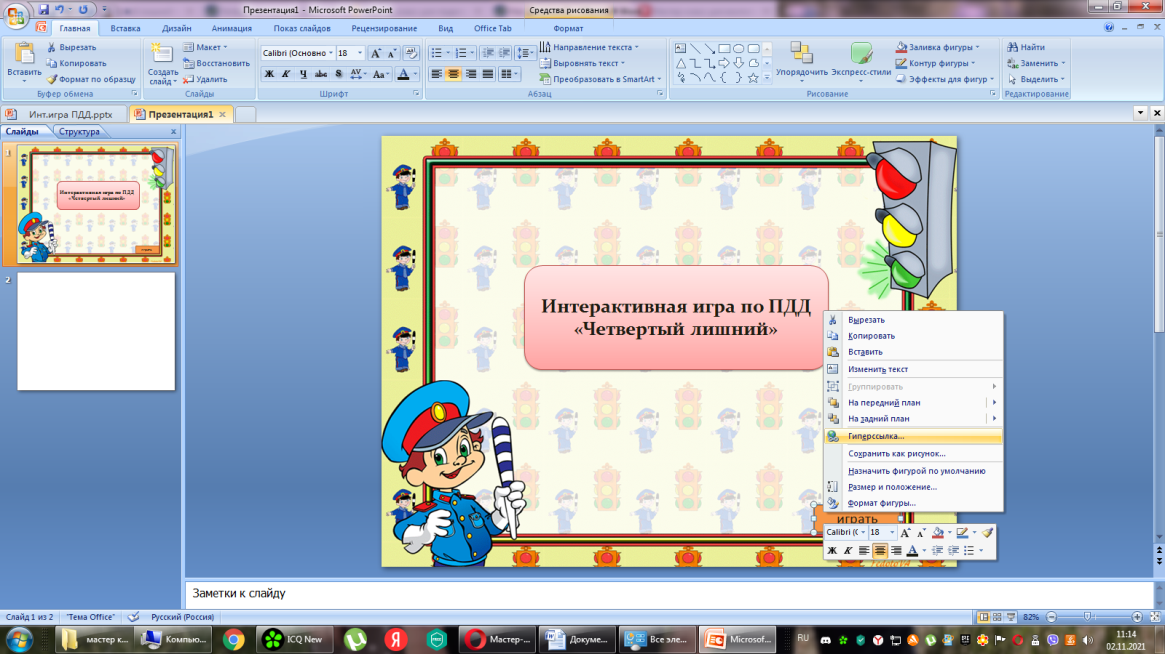 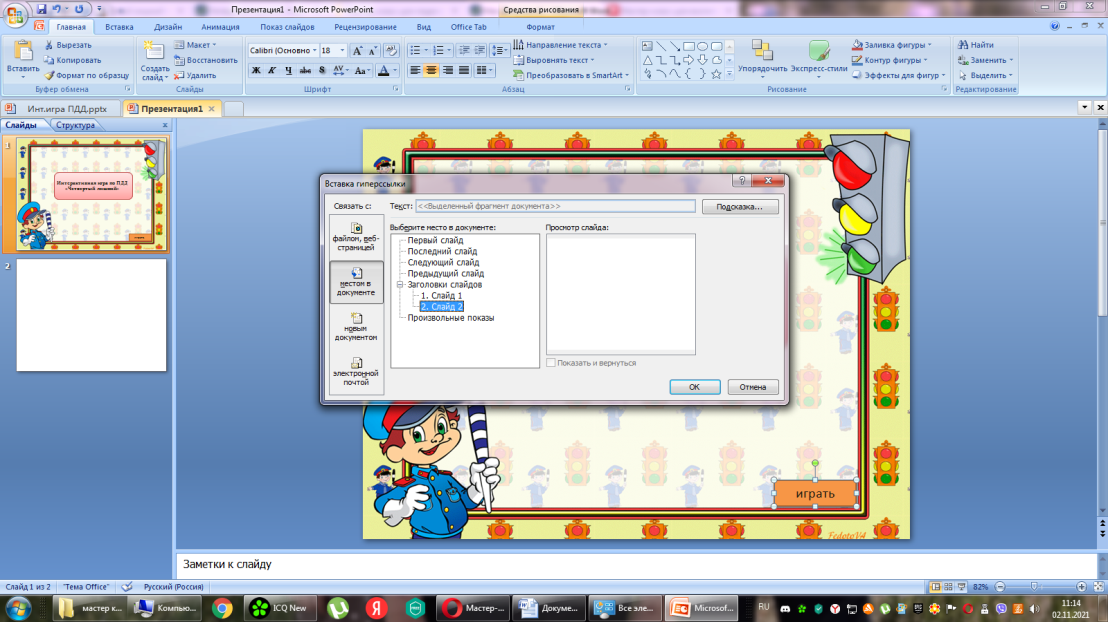 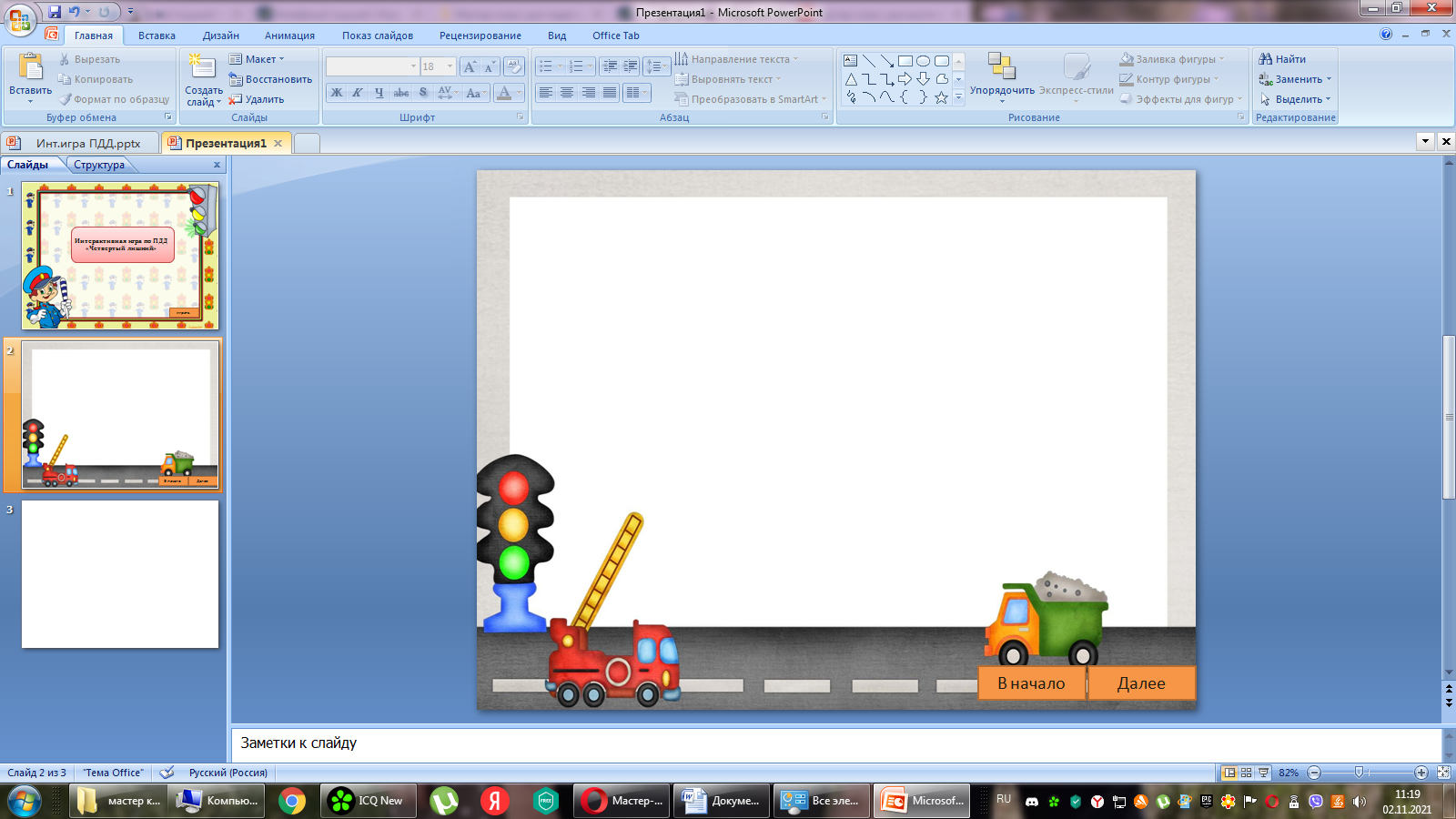 Переходим к редактированию второго слайда. Таким же способом, как и для первого слайда, создаем фон, 2 копки «В начало» и «Далее».С помощью команды Вставка – фигура добавляем 4 прямоугольника.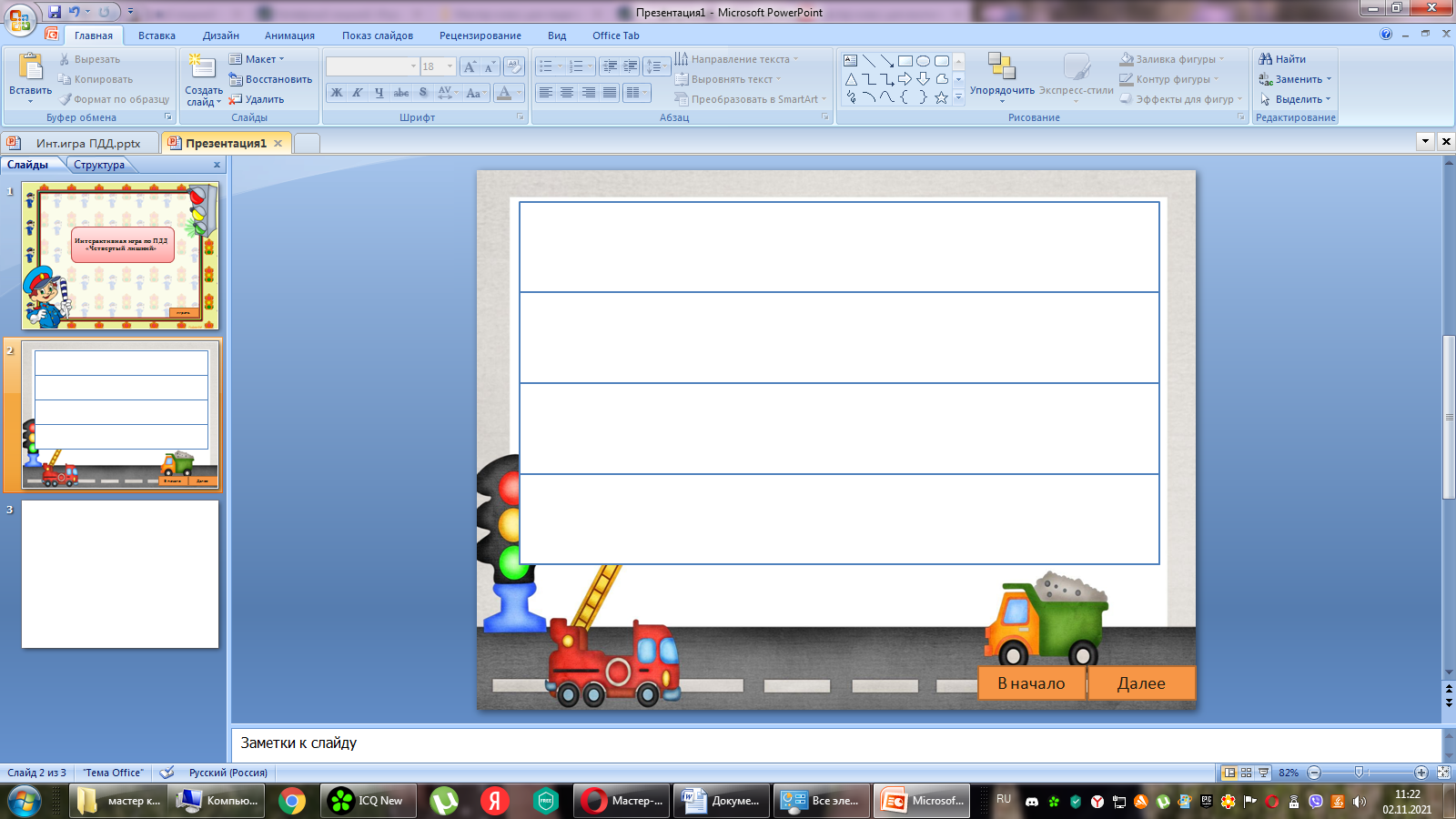 В каждый прямоугольник вставляем по четыре картинки, одна из которых является «лишней».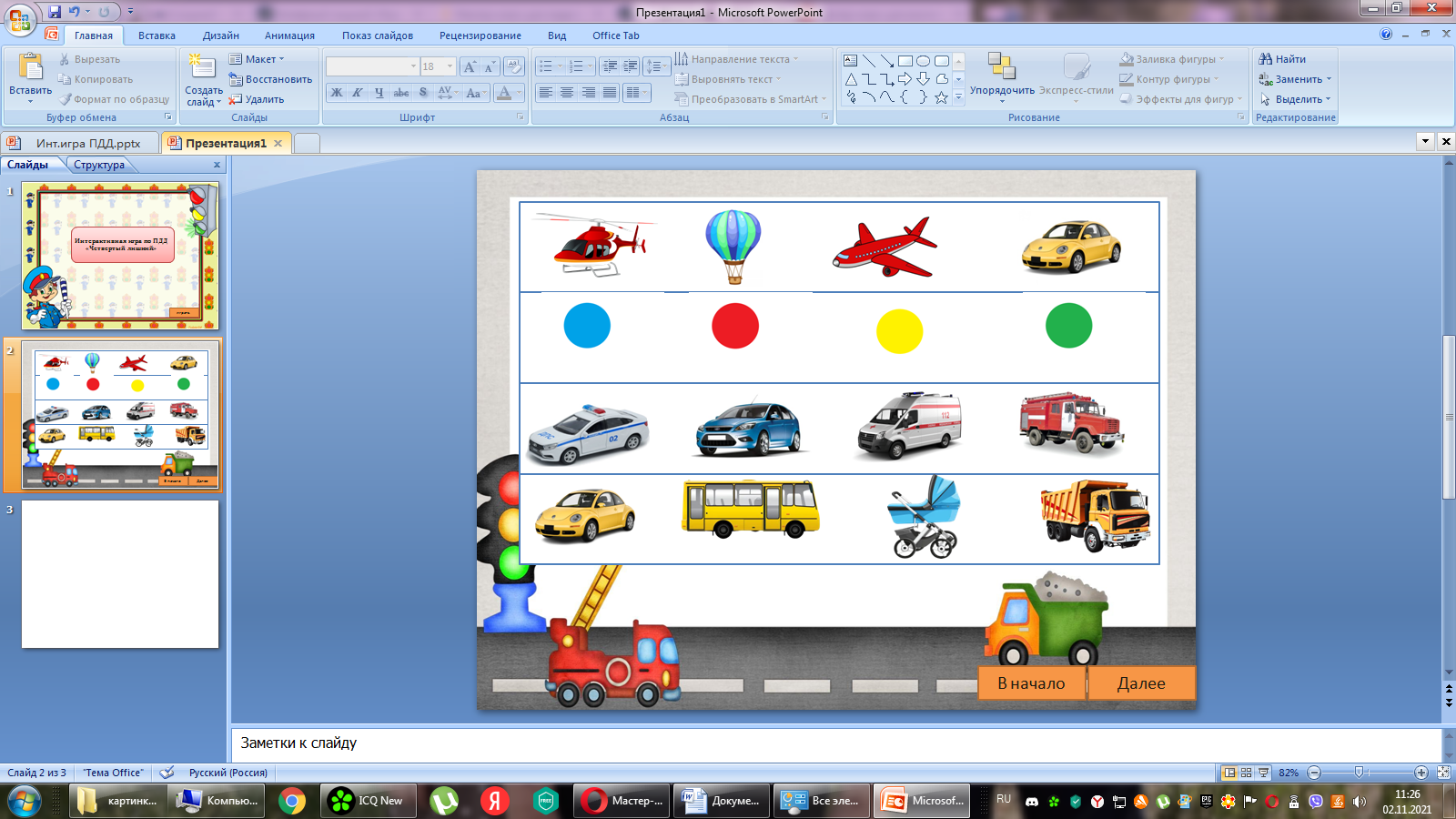 К каждой картинке добавляем эффект. Анимация- настройка анимации – выбираем картинку – добавить эффект – например, появление – начало – с предыдущим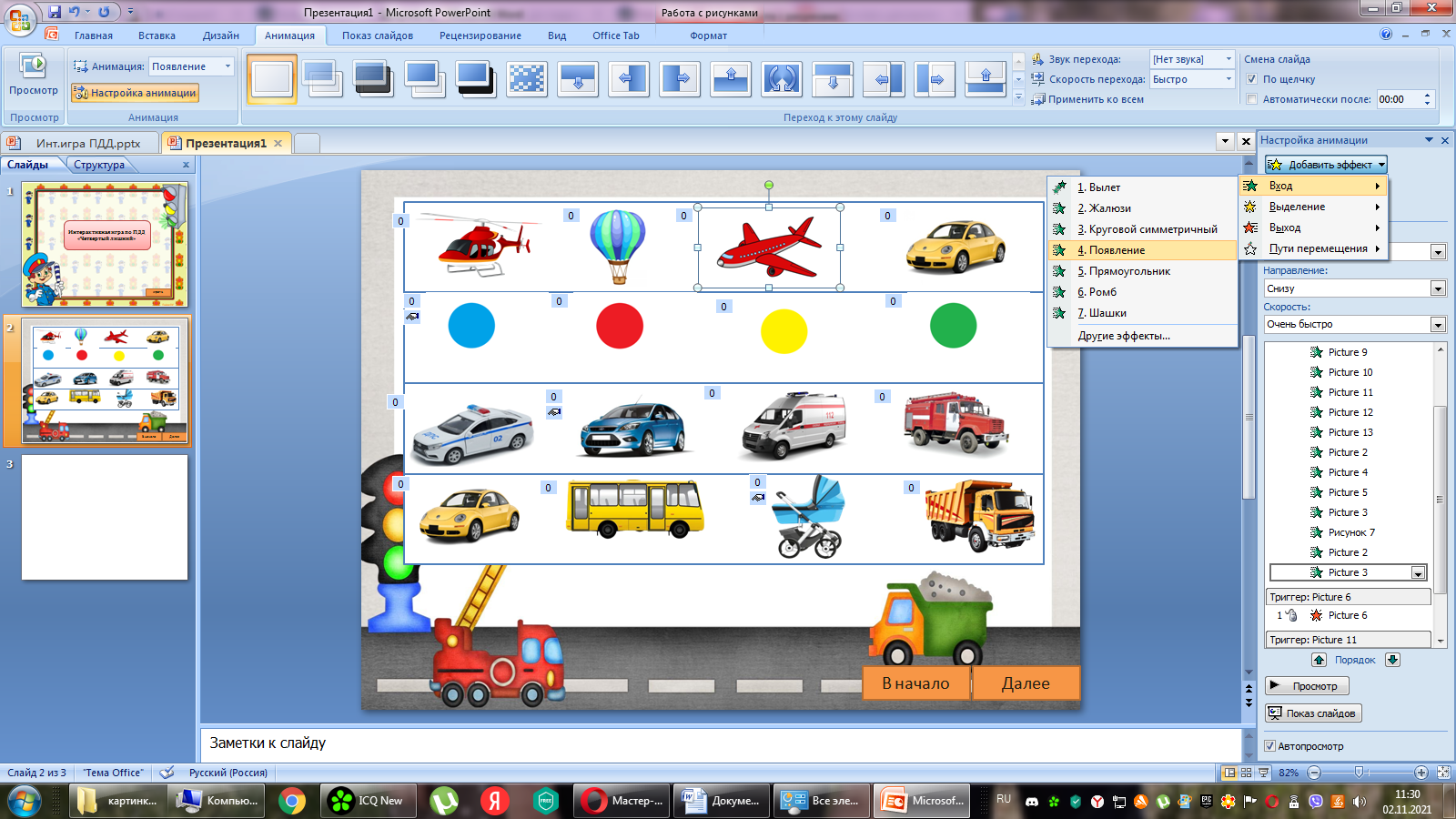 После того, как установили эффекты ко всем картинка, добавляем эффект к той картинке, которая является «лишней». Выбираем картинку – добавить эффект – выход – выцветание- по щелчку. Так делаем со всеми «лишними картинками».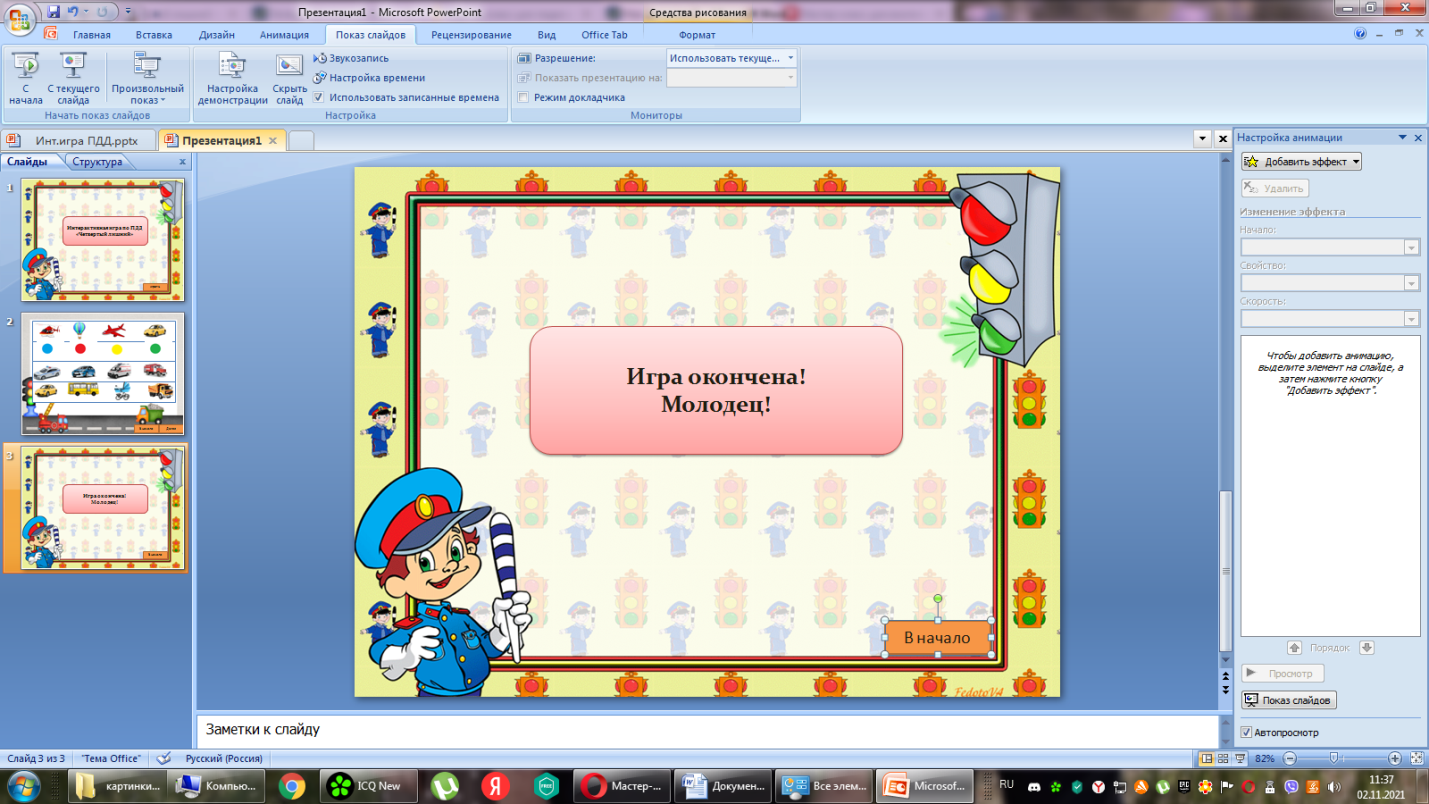 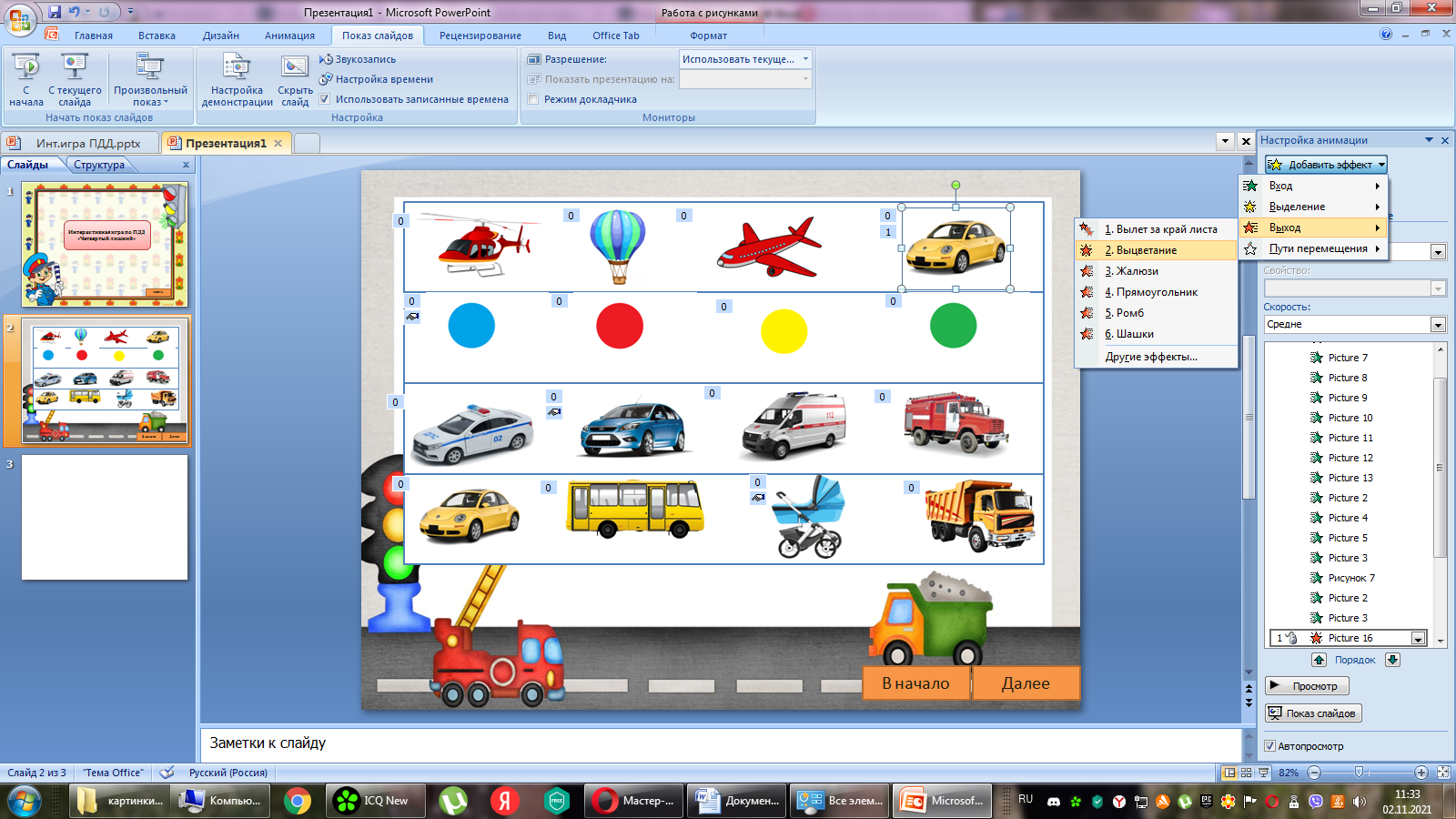 Теперь необходимо создать последний слайд, на котором можно расположить информацию о том, что игра окончена или предложить с помощью кнопки вернуться в начало игры.Далее необходимо настроить демонстрацию. Для этого выбираем в меню Показ слайдов – настройка демонстрации. Показ слайдов – автоматический (полный экран)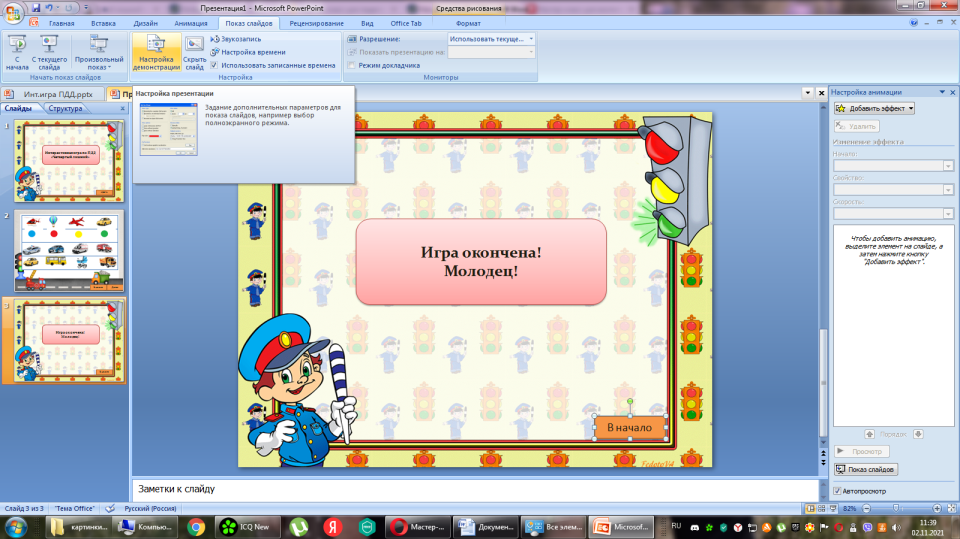 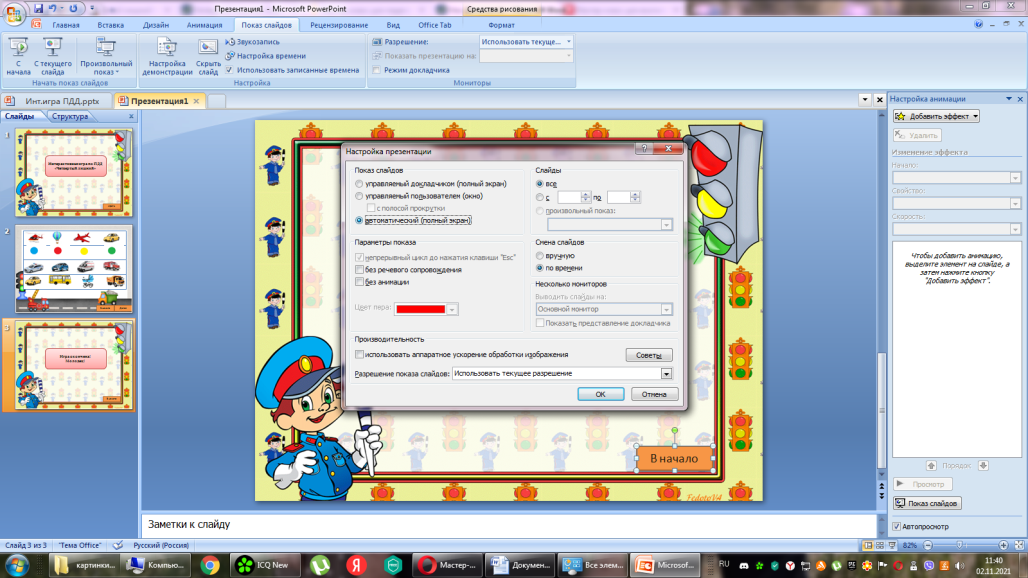 Сохраняем игру. Интерактивная игра готова к использованию.Таким образом можно сделать любые варианты игр по любой тематике. А использование интерактивных игр будет способствовать повышению качества образовательного процесса в ДОУ, а также повышать интерес дошкольников к изучению материала.